ПРОЕКТ	Срок антикоррупционной экспертизы 3 дняИВАНОВСКАЯ ОБЛАСТЬАДМИНИСТРАЦИЯ ЮЖСКОГО МУНИЦИПАЛЬНОГО РАЙОНАПОСТАНОВЛЕНИЕот ________________   № _________г. ЮжаОб утверждении норматива стоимости одного квадратного метра общей площади жилого помещения по Южскому муниципальному району       Руководствуясь постановлением Правительства Российской Федерации от 17.12.2010 г. № 1050 «О реализации отдельных мероприятий государственной программы Российской Федерации «Обеспечение доступным и комфортным жильем и коммунальными услугами граждан Российской Федерации», в целях реализации на территории Южского муниципального района постановления Правительства Ивановской области от 06.12.2017 г. № 460-п «Об утверждении государственной программы Ивановской области «Обеспечение доступным и комфортным жильем населения Ивановской области», постановлений Администрации Южского муниципального района от 24.11.2016 г. № 785-п «Об утверждении муниципальной программы «Поддержка граждан (семей) в приобретении жилья в Южском городском поселении», от 24.11.2016 г. № 786-п «Об утверждении муниципальной программы «Поддержка граждан (семей) в приобретении жилья в Южском муниципальном районе», от 20.11.2013 № 986-п «Об утверждении муниципальной программы «Развитие сельского хозяйства и регулирование рынков сельскохозяйственной продукции, сырья и продовольствия в Южском муниципальном районе на 2014-2020 годы», в соответствии с постановлением Администрации Южского муниципального района от 01.07.2019 г. № 616-п «Об утверждении методики определения норматива стоимости одного квадратного метра общей площади жилого помещения по Южскому муниципальному району», Администрация Южского муниципального района п о с т а н о в л я е т:Утвердить норматив стоимости одного квадратного метра общей площади жилого помещения по Южскому муниципальному району на III квартал 2020 года в размере 23 899,59 (двадцать три тысячи восемьсот девяносто девять) рублей 59 копеек.Постановление Администрации Южского муниципального района от 10.04.2020 № 277-п «Об утверждении норматива стоимости одного квадратного метра общей площади жилого помещения по Южскому муниципальному району» признать утратившим силу с 01.07.2020 года.Настоящее постановление вступает в силу с 01.07.2020 года. Опубликовать настоящее постановление в официальном издании «Правовой Вестник Южского муниципального района».            Глава Южского муниципального района	                          В.И. Оврашко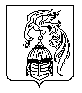 